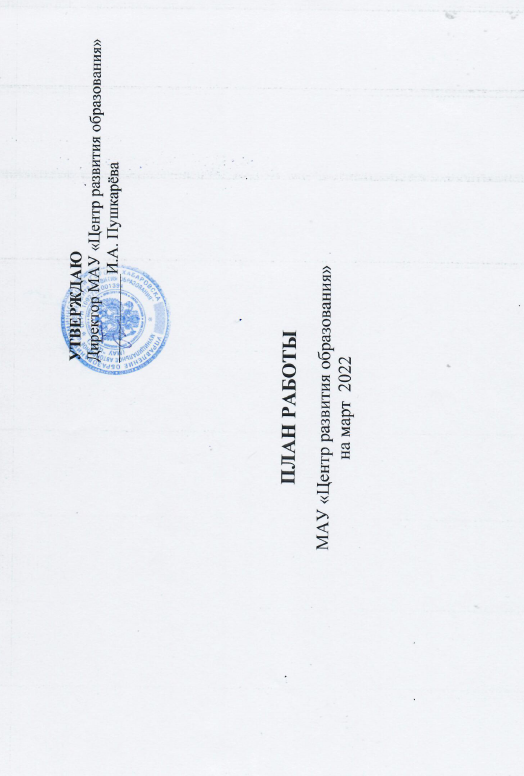 Дата, время, место проведенияМероприятияМероприятияОтветственныеОтветственныеКатегорияПраздничные, общегородские мероприятияПраздничные, общегородские мероприятияПраздничные, общегородские мероприятияПраздничные, общегородские мероприятияПраздничные, общегородские мероприятияПраздничные, общегородские мероприятия01.03– 31.03.2022(по графику)МАУ ЦРОГородской конкурс профессионального мастерства «Педагогический звездопад» (очный этап)Городской конкурс профессионального мастерства «Педагогический звездопад» (очный этап)Специалисты МАУ ЦРОСпециалисты МАУ ЦРОПедагоги ОУ01.03-31.03.2022МАУ ЦРОГородской конкурс анимации для обучающихся 5-11 классов «Мир мультфильмов»Городской конкурс анимации для обучающихся 5-11 классов «Мир мультфильмов»Кутилова В.В., лаборатория учебно-методического, информационного и медийного обеспеченияКутилова В.В., лаборатория учебно-методического, информационного и медийного обеспеченияОбучающиеся, педагоги ОУ01.03 – 31.03.2022МАУ ЦРОГородской конкурс проектов школьников «Хабаровск. НАШ»Городской конкурс проектов школьников «Хабаровск. НАШ»Карасёва Ю.Н. предметно-методическая лабораторияКарасёва Ю.Н. предметно-методическая лабораторияОбучающиеся ОУ01.02-31.03.2022МАУ ЦРОГородской  этап регионального чемпионата «Беби-Абилимпикс»Городской  этап регионального чемпионата «Беби-Абилимпикс»Данилина Н.В., Семенникова А.В., лаборатория дошкольного, начального общего и инклюзивного образованияДанилина Н.В., Семенникова А.В., лаборатория дошкольного, начального общего и инклюзивного образованияВоспитанники ДОУ01.03-31.03.2022МАУ ЦРОГородской конкурс компьютерного творчества обучающихся «Цифровой художник»Городской конкурс компьютерного творчества обучающихся «Цифровой художник»Кутилова В.В., лаборатория учебно-методического, информационного и медийного обеспеченияКутилова В.В., лаборатория учебно-методического, информационного и медийного обеспеченияОбучающиеся, педагоги ОУ01.03.-31.03.2022(согласно календарю фестиваля)Городской фестиваль детского творчества «Амурские зори» Городской фестиваль детского творчества «Амурские зори» Друца А.П.,лаборатория дополнительного образования и воспитательной работыДруца А.П.,лаборатория дополнительного образования и воспитательной работыОбучающиеся ОУ, УДО, МДОУ04.03.202214.00Комсомольская, 65 Заочный этап городского конкурса творческих коллективов «На всякий пожарный случай»Заочный этап городского конкурса творческих коллективов «На всякий пожарный случай»Мальцева Н.В., Викулова О.А.,лаборатория дополнительного образования и воспитательной работыМальцева Н.В., Викулова О.А.,лаборатория дополнительного образования и воспитательной работыОбучающиеся ОУ10.03-31.03.2022(по графику)МАУ ЦРОГородская олимпиада младших школьников (предметные олимпиады, конкурс «Моё первое исследование»)Городская олимпиада младших школьников (предметные олимпиады, конкурс «Моё первое исследование»)Данилина Н.В.,Белан Н.Н.,лаборатория дошкольного и начального образованияДанилина Н.В.,Белан Н.Н.,лаборатория дошкольного и начального образования Обучающиеся ОУ10.03.202215.00МАУ ДО ДДТ «Маленький принц» Заключительный этап городского марафона по функциональной грамотности «Край родной дальневосточный» для обучающихся 8 классов.Заключительный этап городского марафона по функциональной грамотности «Край родной дальневосточный» для обучающихся 8 классов.Кулакова Т.И.,специалисты предметно-методической лабораторииКулакова Т.И.,специалисты предметно-методической лабораторииОбучающиеся ОУ12.03.202213.00 МАУК «ГДК»Родительское собрание по  профилактике буллинга и суицидального поведения детей.Родительское собрание по  профилактике буллинга и суицидального поведения детей.Лаборатория дополнительного образования и воспитательной работыЛаборатория дополнительного образования и воспитательной работыРодители/законные представители14.03-31.03.2022МАУ ЦРОГородской конкурс на лучший проект «Формирование финансовой грамотности у детей старшего дошкольного возраста» Городской конкурс на лучший проект «Формирование финансовой грамотности у детей старшего дошкольного возраста» Данилина Н.В., Борзова Н.А., лаборатория дошкольного, начального общего и инклюзивного образованияДанилина Н.В., Борзова Н.А., лаборатория дошкольного, начального общего и инклюзивного образованияПедагоги ДОУ16.03.202210.00МАУ ДО ДДТ «Маленький принц» Муниципальный этап Всероссийского конкурса юных чтецов «Живая классика»Муниципальный этап Всероссийского конкурса юных чтецов «Живая классика»Кандаурова Л.П., предметно-методическая лабораторияКандаурова Л.П., предметно-методическая лабораторияПедагоги, обучающиеся ОУ25.03.2022ДВФ ФГБОУВО «РГУП»15.00Городской конкурс по основам предпринимательской деятельности и потребительских знанийГородской конкурс по основам предпринимательской деятельности и потребительских знанийКоломиец Г.Е.,предметно-методическая лабораторияКоломиец Г.Е.,предметно-методическая лабораторияПедагоги, обучающиеся ОУ28.03-31.03.2022Муниципальный этап чемпионата профессионального мастерства школьников«WorldSkills Russia Juniors – Хабаровск»Муниципальный этап чемпионата профессионального мастерства школьников«WorldSkills Russia Juniors – Хабаровск»Викулова О.А.,лаборатория дополнительного образования и воспитательной работыВикулова О.А.,лаборатория дополнительного образования и воспитательной работыОбучающиеся ОУ, ДО28.03- 29.03.202210.00МАОУ «Гимназия № 3»Городские лично-командные соревнования школьников по стрельбе «Меткий стрелок»Городские лично-командные соревнования школьников по стрельбе «Меткий стрелок»Добрин А.В., лаборатория дополнительного образования и воспитательной работыДобрин А.В., лаборатория дополнительного образования и воспитательной работыОбучающиеся, педагоги ОУ31.03.2022 15.00МАДОУ «Лицей «Ступени»,ул. Запарина,114АГородской конкурс «Моё первое исследование» (защита проектов)Городской конкурс «Моё первое исследование» (защита проектов)Данилина Н.В., Белан Н.Н.,лаборатория дошкольного, начального общего и инклюзивного образованияДанилина Н.В., Белан Н.Н.,лаборатория дошкольного, начального общего и инклюзивного образованияОбучающиеся  ОУ2. Организационные мероприятия2. Организационные мероприятия2. Организационные мероприятия2. Организационные мероприятия2. Организационные мероприятия2. Организационные мероприятия01.03-05.03.2022МАУ ЦРОПоведение итогов городского конкурса  поисковых отрядов ОУ на присуждение премии имени Героев Советского Союза 202-й Воздушно-десантной бригадыПоведение итогов городского конкурса  поисковых отрядов ОУ на присуждение премии имени Героев Советского Союза 202-й Воздушно-десантной бригадыДобрин А.В., лаборатория дополнительного образования и воспитательной работыДобрин А.В., лаборатория дополнительного образования и воспитательной работыПедагоги ОУ01.03 – 11.03.2022МАУ ЦРООрганизация городской геологической олимпиадыОрганизация городской геологической олимпиадыНартова Н.Л. предметно-методическая лабораторияНартова Н.Л. предметно-методическая лабораторияПедагоги, обучающиеся ОУ01.03-15.03.2022МАУ ЦРОМониторинг выбора модуля ОРКСЭ в    3-х классахМониторинг выбора модуля ОРКСЭ в    3-х классахДанилина Н.В., Белан Н.Н., лаборатория дошкольного, начального общего и инклюзивного образованияДанилина Н.В., Белан Н.Н., лаборатория дошкольного, начального общего и инклюзивного образованияРуководители ОУ01.03.-23.03.2022(по графику)Приемка лагерей с дневным пребываниемПриемка лагерей с дневным пребываниемКучерова С.Н., лаборатория дополнительного образования и воспитательной работыКучерова С.Н., лаборатория дополнительного образования и воспитательной работыРуководители ОУ01.03 – 31.03.2022МАУ ЦРООрганизация городской междисциплинарной научно-практической конференции «Шаг в науку» (школьный этап)Организация городской междисциплинарной научно-практической конференции «Шаг в науку» (школьный этап)Поротиков Е.В., специалисты предметно-методической лабораторииПоротиков Е.В., специалисты предметно-методической лабораторииПедагоги , обучающиеся ОУ01.03-31.03.2022МАУ ЦРООбновление базы данных по ИПРА детей-инвалидовОбновление базы данных по ИПРА детей-инвалидовСеменникова А.В., лаборатория дошкольного, начального общего и инклюзивного образованияСеменникова А.В., лаборатория дошкольного, начального общего и инклюзивного образованияРуководители ДОУ, ОУ01.03 – 31.03.2022МАУ ЦРООрганизация работы по проведению городского конкурса творческих работ, посвященного Дням славянской письменности и культурыОрганизация работы по проведению городского конкурса творческих работ, посвященного Дням славянской письменности и культурыКандаурова Л.П., предметно-методическая лабораторияКандаурова Л.П., предметно-методическая лабораторияПедагоги , обучающиеся ОУ01.03 – 31.03. 2022МАУ ЦРООрганизация участия общеобразовательных организаций во Всероссийских открытых уроках «ПроеКТОрия»Организация участия общеобразовательных организаций во Всероссийских открытых уроках «ПроеКТОрия»Карасёва Ю.Н.,предметно-методическая лабораторияКарасёва Ю.Н.,предметно-методическая лабораторияОбучающиеся ОУ01.03 – 31.03.2022МАУ ЦРООрганизация школьного этапа Всероссийских спортивных соревнований «Президентские состязания»Организация школьного этапа Всероссийских спортивных соревнований «Президентские состязания»Бакуменко М.С.,предметно-методическая лабораторияБакуменко М.С.,предметно-методическая лабораторияПедагоги , обучающиеся ОУ01.03 – 31.03.2022МАУ ЦРООрганизация городского конкурса «Была война! Была Победа!»Организация городского конкурса «Была война! Была Победа!»Поротиков Е.В., специалисты предметно-методической лабораторииПоротиков Е.В., специалисты предметно-методической лабораторииПедагоги, обучающиеся ОУ01.03 – 31.03.2022МАУ ЦРООрганизация городского конкурса «Я – гражданин России»Организация городского конкурса «Я – гражданин России»Коломиец Г.Е.,предметно-методическая лабораторияКоломиец Г.Е.,предметно-методическая лаборатория Педагоги, обучающиеся ОУ01.03-31.03.2022МАУ ЦРОПодготовка городского  конкурса старших дошкольников «Юные интеллектуалы»Подготовка городского  конкурса старших дошкольников «Юные интеллектуалы»Христина Т.С., Борзова Н.А., лаборатория дошкольного, начального общего и инклюзивного образованияХристина Т.С., Борзова Н.А., лаборатория дошкольного, начального общего и инклюзивного образованияВоспитанники ДОУ 01.03 – 31.03.2022МАУ ЦРООрганизация городского конкурса «Хабаровск – территория лучших»Организация городского конкурса «Хабаровск – территория лучших»Поротиков Е.В., специалисты предметно-методической лабораторииПоротиков Е.В., специалисты предметно-методической лабораторииПедагоги, обучающиеся ОУ01.03-31.03.2022МАУ ЦРООрганизация  городского конкурса «Растим патриотов России»Организация  городского конкурса «Растим патриотов России»Добрин А.В., лаборатория дополнительного образования и воспитательной работыДобрин А.В., лаборатория дополнительного образования и воспитательной работыПедагоги ОУ01.03-31.03.2022МАУ ЦРОМониторинг организации питания школьников в образовательных организацияхМониторинг организации питания школьников в образовательных организацияхКучерова С.Н., лаборатория дополнительного образования и воспитательной работыКучерова С.Н., лаборатория дополнительного образования и воспитательной работыРуководители, обучающиеся, родители01.03-31.01.2022МАУ ЦРОРабота «горячей линии» по вопросам персонифицированного дополнительного образования, активация сертификатов ПФДО.Работа «горячей линии» по вопросам персонифицированного дополнительного образования, активация сертификатов ПФДО.Загорская И.С., лаборатория дополнительного образования и воспитательной работыЗагорская И.С., лаборатория дополнительного образования и воспитательной работыРодители/ законные представители03.03-20.03.2021(по графику)Проведение отборочного смотра обучающихся, претендующих на участие в параде войск Хабаровского гарнизона, посвященного 77-й годовщине Победы в Великой Отечественной войнеПроведение отборочного смотра обучающихся, претендующих на участие в параде войск Хабаровского гарнизона, посвященного 77-й годовщине Победы в Великой Отечественной войнеДобрин А.В., лаборатория дополнительного образования и воспитательной работыДобрин А.В., лаборатория дополнительного образования и воспитательной работыОбучающиеся, педагоги ОУ03.03-31.03.2022МАУ ЦРООрганизация проведения регионального мониторинга качества дошкольного образования Организация проведения регионального мониторинга качества дошкольного образования Христина Т.С., Борзова Н.А., лаборатория дошкольного, начального общего и инклюзивного образованияХристина Т.С., Борзова Н.А., лаборатория дошкольного, начального общего и инклюзивного образованияРуководители ДОУ09.03-25.03.2022МАУ ЦРООрганизация  городского конкурса «Лучшая программа организации детского отдыха» в 2021/2022 учебном годуОрганизация  городского конкурса «Лучшая программа организации детского отдыха» в 2021/2022 учебном годуКучерова С.Н., лаборатория дополнительного образования и воспитательной работыКучерова С.Н., лаборатория дополнительного образования и воспитательной работыПедагоги ОУ09.03-28.03.2022МАУ ЦРООрганизация проведения мониторинга деятельности службы медиации образовательных учреждений города Организация проведения мониторинга деятельности службы медиации образовательных учреждений города Чегурко  Т.В., лаборатория дошкольного, начального общего и инклюзивного образованияЧегурко  Т.В., лаборатория дошкольного, начального общего и инклюзивного образованияРуководители ОУ10.03-31.03.2022МАУ ЦРООрганизация проведения «Урока Цифры» по теме «Квантовый мир. Как устроен квантовый компьютер»Организация проведения «Урока Цифры» по теме «Квантовый мир. Как устроен квантовый компьютер»Кутилова В.В., лаборатория учебно-методического, информационного и медийного обеспеченияКутилова В.В., лаборатория учебно-методического, информационного и медийного обеспеченияРуководители ОУ педагоги, учащиеся12.03.2022МАУ ЦРООрганизация участия в межрегиональной образовательной экспедиции в с. ВолочаевкаОрганизация участия в межрегиональной образовательной экспедиции в с. ВолочаевкаКоломиец Г.Е.,предметно-методическая лабораторияКоломиец Г.Е.,предметно-методическая лабораторияПедагоги ОУ15.03.-27.03.2022МАУ ЦРО Организация  муниципального этапа чемпионата профессионального мастерства школьников «WorldSkills Russia juniors - 2022»Организация  муниципального этапа чемпионата профессионального мастерства школьников «WorldSkills Russia juniors - 2022»Викулова О.А., лаборатория дополнительного образования и воспитательной работыВикулова О.А., лаборатория дополнительного образования и воспитательной работыРуководители ОУ15.03.-31.03.2022МАУ ЦРО Организация городского краеведческого  форума «Я-хабаровчанин» Организация городского краеведческого  форума «Я-хабаровчанин»Погорелова Е.В.,образования и воспитательной работыПогорелова Е.В.,образования и воспитательной работыРуководители, обучающиеся ОУ22.03 – 31.03. 2022МАУ ЦРООрганизация тестирования участников ВФСК ГТООрганизация тестирования участников ВФСК ГТОБакуменко М.С., предметно-методическая лабораторияБакуменко М.С., предметно-методическая лабораторияПедагоги, учащиеся ОУ28.03.202229.03.2022ХК ИРОПроведение и организация апробации модели оценки ИКТ-компетенций работников образовательных учрежденийПроведение и организация апробации модели оценки ИКТ-компетенций работников образовательных учрежденийКравчук А.В.,лаборатория кадрового обеспеченияКравчук А.В.,лаборатория кадрового обеспеченияРуководители и педагоги ОУ3.Семинары, учебная деятельность3.Семинары, учебная деятельность3.Семинары, учебная деятельность3.Семинары, учебная деятельность3.Семинары, учебная деятельность3.Семинары, учебная деятельностьПроведение практико-ориентированных совещаний на базе стажировочных площадок по формированию функциональной грамотностиПроведение практико-ориентированных совещаний на базе стажировочных площадок по формированию функциональной грамотностиПроведение практико-ориентированных совещаний на базе стажировочных площадок по формированию функциональной грамотностиПроведение практико-ориентированных совещаний на базе стажировочных площадок по формированию функциональной грамотностиПроведение практико-ориентированных совещаний на базе стажировочных площадок по формированию функциональной грамотностиПроведение практико-ориентированных совещаний на базе стажировочных площадок по формированию функциональной грамотности03.03.202215.00МАОУ СОШ № 77Формирование математической грамотностиФормирование математической грамотностиНартова Н.Л.,предметно-методическая лаборатория,  Ким М.Г., учитель математики МАОУ СОШ № 77Нартова Н.Л.,предметно-методическая лаборатория,  Ким М.Г., учитель математики МАОУ СОШ № 77Учителя Железнодорожного, Краснофлотского, Кировского районов10.03.202215.00МАОУ СОШ № 77Формирование математической грамотностиФормирование математической грамотностиНартова Н.Л.,предметно-методическая лаборатория, Ким М.Г., учитель математики МАОУ СОШ № 77Нартова Н.Л.,предметно-методическая лаборатория, Ким М.Г., учитель математики МАОУ СОШ № 77УчителяИндустриального, Центрального районов15.03.202215.00МБОУ «Лицей «Вектор»Формирование читательской грамотностиФормирование читательской грамотностиПоротиков Е.В., предметно-методическая лабораторияПетрова Л.И., заместитель директора по УВР лицея «Вектор»Поротиков Е.В., предметно-методическая лабораторияПетрова Л.И., заместитель директора по УВР лицея «Вектор»Учителя Железнодорожного, Краснофлотского, Кировского районов17.03.202215.00МБОУ «Волочаевский лицей»Формирование естественнонаучной грамотностиФормирование естественнонаучной грамотностиКандаурова Л.П., предметно-методическая лаборатория,Доруга Ю.И., учитель биологии и химии МБОУ «Волочаевский лицей»Кандаурова Л.П., предметно-методическая лаборатория,Доруга Ю.И., учитель биологии и химии МБОУ «Волочаевский лицей»Учителя Железнодорожного, Краснофлотского, Кировского районов21.03.202215.00МБОУ «Экономическая гимназия»Формирование финансовой грамотностиФормирование финансовой грамотностиКоломиец Г.Е., предметно-методическая лаборатория, Павлова Е.Н., заместитель директора по УВР МАОУ «Экономическая гимназия»Коломиец Г.Е., предметно-методическая лаборатория, Павлова Е.Н., заместитель директора по УВР МАОУ «Экономическая гимназия»Учителя Железнодорожного, Краснофлотского, Кировского районов22.03.202215.00МБОУ «Лицей «Вектор»Формирование читательской грамотностиФормирование читательской грамотностиПоротиков Е.В., предметно-методическая лабораторияПетрова Л.И., заместитель директора по УВР лицея «Вектор»Поротиков Е.В., предметно-методическая лабораторияПетрова Л.И., заместитель директора по УВР лицея «Вектор»УчителяИндустриального, Центрального районов24.03.202215.00МБОУ «Волочаевский лицей»Формирование естественнонаучной грамотностиФормирование естественнонаучной грамотностиКандаурова Л.П., предметно-методическая лаборатория Доруга Ю.И., учитель биологии и химии МБОУ «Волочаевский лицей»Кандаурова Л.П., предметно-методическая лаборатория Доруга Ю.И., учитель биологии и химии МБОУ «Волочаевский лицей»УчителяИндустриального, Центрального районов28.03.202215.00МБОУ «Экономическая гимназия»Формирование финансовой грамотностиФормирование финансовой грамотностиКоломиец Г.Е., предметно-методическая лаборатория, Павлова Е.Н., заместитель директора по УВР МАОУ «Экономическая гимназия»Коломиец Г.Е., предметно-методическая лаборатория, Павлова Е.Н., заместитель директора по УВР МАОУ «Экономическая гимназия»УчителяИндустриального, Центрального районов03.03.202210.03.202217.03.202224.03.202231.03.202217.00ZOOMВебинары ФИОКО по проекту «500+»Вебинары ФИОКО по проекту «500+»Нартова Н.Л.,предметно-методическая лабораторияНартова Н.Л.,предметно-методическая лабораторияРуководители  ОУ04.03.202214.30МБОУ «СШ № 23»Семинар «Развитие творческих способностей младших школьников в  урочной и внеурочной деятельности» Семинар «Развитие творческих способностей младших школьников в  урочной и внеурочной деятельности» Данилина Н.В., Белан Н.Н.,лаборатория дошкольного, начального общего и инклюзивного образованияДанилина Н.В., Белан Н.Н.,лаборатория дошкольного, начального общего и инклюзивного образованияУчителя начальных классов 09.03.202215.00МБОУ СОШ № 12Семинар в рамках «Школы завучей» «Сетевое сообщество как субъект образовательной деятельности»Семинар в рамках «Школы завучей» «Сетевое сообщество как субъект образовательной деятельности»Кулакова Т.И., предметно-методическая лабораторияКулакова Т.И., предметно-методическая лабораторияЗаместители  директоров  по УВР10.03.202210.00МАДОУ № 192Городское методическое объединение «Применение игровых технологий при обучении  плаванью детей дошкольного возраста»Городское методическое объединение «Применение игровых технологий при обучении  плаванью детей дошкольного возраста»Борзова Н.А.,лаборатория дошкольного, начального общего и инклюзивного образованияБорзова Н.А.,лаборатория дошкольного, начального общего и инклюзивного образованияИнструктора по физической культуре 10.03.202215.00МАОУ МАОУ «СШ с УИОП № 80»Семинар «Доступность оказания психолого-педагогической помощи  участникам образовательных отношений»Семинар «Доступность оказания психолого-педагогической помощи  участникам образовательных отношений»Парфенова С.В.лаборатория дошкольного, начального общего и инклюзивного образованияПарфенова С.В.лаборатория дошкольного, начального общего и инклюзивного образованияПедагоги-психологи ОУ10.03.202213.00МАДОУ № 207Супервизия  для  педагогов-психологов дошкольных образовательных учреждений Супервизия  для  педагогов-психологов дошкольных образовательных учреждений Парфенова С.В., лаборатория дошкольного, начального общего и инклюзивного образованияПарфенова С.В., лаборатория дошкольного, начального общего и инклюзивного образованияПедагоги-психологи ДОУ 10.03.202215.00МАОУ «СШ № 47»Семинар «Региональный компонент на уроках химии, биологии, географии в условиях реализации ФГОС ООО»Семинар «Региональный компонент на уроках химии, биологии, географии в условиях реализации ФГОС ООО»Кандаурова Л.П., предметно-методическая лабораторияКандаурова Л.П., предметно-методическая лаборатория Педагоги ОУ11.03.202210.00МАДОУ № 187Семинар «Эффективные технологии музыкально-эстетического воспитания дошкольников в условиях реализации ФГОС ДО»Семинар «Эффективные технологии музыкально-эстетического воспитания дошкольников в условиях реализации ФГОС ДО»Борзова Н.А., лаборатория дошкольного, начального общего и инклюзивного образованияБорзова Н.А., лаборатория дошкольного, начального общего и инклюзивного образованияМузыкальные руководители ДОУ11.03.202215.30МБОУ гимназия № 8Семинар «Экологичное взаимодействие учителя с учеником как фактор профилактики конфликтных ситуаций» Семинар «Экологичное взаимодействие учителя с учеником как фактор профилактики конфликтных ситуаций» Чегурко  Т.В. лаборатория дошкольного, начального общего и инклюзивного образованияЧегурко  Т.В. лаборатория дошкольного, начального общего и инклюзивного образованияПедагоги  ОУ Краснофлотского и Кировского района17.03.202210.00МАУ ЦРОСеминар «Особенности работы педагога-психолога с воспитанниками, имеющими особые образовательные потребности»Семинар «Особенности работы педагога-психолога с воспитанниками, имеющими особые образовательные потребности»Парфенова С.В.,лаборатория дошкольного, начального общего и инклюзивного образованияПарфенова С.В.,лаборатория дошкольного, начального общего и инклюзивного образованияПедагоги-психологи ДОУ17.03.202215.00МАУ ЦРОСеминар-практикум «Психолого-педагогическая помощь  детям с ОВЗ при акалькулии»Семинар-практикум «Психолого-педагогическая помощь  детям с ОВЗ при акалькулии»Парфенова С.В., лаборатория дошкольного, начального общего и инклюзивного образованияПарфенова С.В., лаборатория дошкольного, начального общего и инклюзивного образованияПедагоги-психологи ОУ18.03.202215.30МБОУ гимназия № 8Мастер-класс «Инструменты и установки экологичной коммуникации» Мастер-класс «Инструменты и установки экологичной коммуникации» Чегурко  Т.В., лаборатория дошкольного, начального общего и инклюзивного образованияЧегурко  Т.В., лаборатория дошкольного, начального общего и инклюзивного образованияПедагоги  ОУ Краснофлотского и Кировского района22.03.202210.00МАУ ЦРО Школа старшего воспитателя ДОУ «Аналитико-диагностическая деятельность старшего воспитателя»Школа старшего воспитателя ДОУ «Аналитико-диагностическая деятельность старшего воспитателя»Борзова Н.А., лаборатория дошкольного, начального общего и инклюзивного образованияБорзова Н.А., лаборатория дошкольного, начального общего и инклюзивного образованияСтаршие воспитатели и зам зав по ВМР23.03.202210.00МАДОУ  № 200Городское методическое объединение «Применение активных методов развития и обучения в работе с детьми с ОВЗ» Городское методическое объединение «Применение активных методов развития и обучения в работе с детьми с ОВЗ» Семенникова А.В., лаборатория дошкольного, начального общего и инклюзивного образованияСеменникова А.В., лаборатория дошкольного, начального общего и инклюзивного образованияДефектологи, воспитатели коррекционных групп ДОУ24.03.202210.00МАУ ЦРОСупервизия для  педагогов-психологов учреждений дополнительного образованияСупервизия для  педагогов-психологов учреждений дополнительного образованияПарфенова С.В.,лаборатория дошкольного, начального общего и инклюзивного образованияПарфенова С.В.,лаборатория дошкольного, начального общего и инклюзивного образованияПедагоги-психологи УДОД24.03.202215.00МБОУ СОШ № 15 Практикум «Алгоритм действия участников образовательных отношений  в случаях попытки суицида несовершеннолетними» Практикум «Алгоритм действия участников образовательных отношений  в случаях попытки суицида несовершеннолетними» Парфенова С.В., Чегурко  Т.В.,лаборатория дошкольного, начального общего и инклюзивного образованияПарфенова С.В., Чегурко  Т.В.,лаборатория дошкольного, начального общего и инклюзивного образованияПедагоги-психологи ОУ25.03.202215.00МАУ ЦРОМАОУ «Школа МЧС»Семинар «Системно-деятельностный подход на уроках ОБЖ в условиях реализации ФГОС»Семинар «Системно-деятельностный подход на уроках ОБЖ в условиях реализации ФГОС»Бакуменко М.С., предметно-методическая лабораторияБакуменко М.С., предметно-методическая лабораторияПреподаватели-организаторы ОБЖ25.03.202210.00МАДОУ № 1 (ул. Кола Бельды, 3) Музыкальный фестиваль – сейшен   «Художественно-эстетическое  развитие дошкольников в условиях реализации ФГОС ДО»Музыкальный фестиваль – сейшен   «Художественно-эстетическое  развитие дошкольников в условиях реализации ФГОС ДО»Борзова Н.А., лаборатория дошкольного, начального общего и инклюзивного образованияБорзова Н.А., лаборатория дошкольного, начального общего и инклюзивного образованияМузыкальные руководители ДОУ 25.03.202215.00МАОУ «СШ № 40»Семинар «Формирование и развитие  коммуникативных навыков у обучающихся с ОВЗ и инвалидностью»Семинар «Формирование и развитие  коммуникативных навыков у обучающихся с ОВЗ и инвалидностью»Чегурко  Т.В., лаборатория дошкольного, начального общего и инклюзивного образованияЧегурко  Т.В., лаборатория дошкольного, начального общего и инклюзивного образованияПедагоги ОУ28.03.202211.00СОШ №85Семинар «Требования к предметным и метапредметным результатам (предмет «Физическая культура») в рамках обновленных ФГОС ОООСеминар «Требования к предметным и метапредметным результатам (предмет «Физическая культура») в рамках обновленных ФГОС ОООБакуменко М.С., предметно-методическая лабораторияБакуменко М.С., предметно-методическая лабораторияУчителя физической культуры ОУ28.03.202214.30МАОУ «СШ  с УИОП № 80»Семинар школьных команд по теме «ИКТ-инструменты в образовательном процессе»   Семинар школьных команд по теме «ИКТ-инструменты в образовательном процессе»   Кутилова В.В., лаборатория учебно-методического, информационного и медийного обеспеченияКутилова В.В., лаборатория учебно-методического, информационного и медийного обеспеченияПедагоги ОУ29.03.202210.00МАОУ «Гимназия № 3»Практикум  «Игротерапия как метод психологической коррекции»Практикум  «Игротерапия как метод психологической коррекции»Парфенова С.В., Чегурко  Т.В.,лаборатория дошкольного, начального общего и инклюзивного образованияПарфенова С.В., Чегурко  Т.В.,лаборатория дошкольного, начального общего и инклюзивного образованияПедагоги-психологи ОУ29.03.202210.00.МАОУ СОШ № 77Городская конференция «Организация летнего отдыха, оздоровления и занятости школьников  в 2022 году. Качество. Безопасность. Новые подходы»Городская конференция «Организация летнего отдыха, оздоровления и занятости школьников  в 2022 году. Качество. Безопасность. Новые подходы»Кучерова С.Н., Мальцева Н.В., лаборатория дополнительного образования и воспитательной работыКучерова С.Н., Мальцева Н.В., лаборатория дополнительного образования и воспитательной работыРуководители ОУ30.03.202210.00МБОУ СОШ № 12Заседание методического объединения «Исследовательская и проектная деятельность в школьной библиотеке, информационно-библиотечном центре»Заседание методического объединения «Исследовательская и проектная деятельность в школьной библиотеке, информационно-библиотечном центре»Шпак Е.С., Кисель А.Г.,лаборатория учебно-методического, информационного и медийного обеспеченияШпак Е.С., Кисель А.Г.,лаборатория учебно-методического, информационного и медийного обеспеченияЗаведующие библиотеками, руководители информационно-библиотечных центров, педагоги-библиотекари, библиотекари30.03.202211.00МБОУ гимназия № 4Семинар «Формирование межкультурной коммуникативной компетенции на уроках иностранного языка»Семинар «Формирование межкультурной коммуникативной компетенции на уроках иностранного языка»Шеховцова Е.В.,предметно-методическая лабораторияШеховцова Е.В.,предметно-методическая лабораторияУчителя иностранных языков30.03.202210.00МБОУ кадетская школа №1  Ф.Ф. УшаковаСеминар «Эффективные способы развития коммуникативных умений на уроках истории и обществознания»Семинар «Эффективные способы развития коммуникативных умений на уроках истории и обществознания»Коломиец Г.Е.,предметно-методическая лабораторияКоломиец Г.Е.,предметно-методическая лабораторияУчителя, обучающиеся УО31.03.202210.00МАУ ЦРОГородское методическое объединение «Особенности психолого-педагогического сопровождения детей с ОВЗ» Городское методическое объединение «Особенности психолого-педагогического сопровождения детей с ОВЗ» Семенникова А.В., лаборатория дошкольного, начального общего и инклюзивного образованияСеменникова А.В., лаборатория дошкольного, начального общего и инклюзивного образованияЛогопеды ДОУ31.03.202215.30МАОУ «СШ № 35»Супервизия для педагогов-психологов  общеобразовательных учрежденийСупервизия для педагогов-психологов  общеобразовательных учрежденийПарфенова С.В.,лаборатория дошкольного, начального общего и инклюзивного образованияПарфенова С.В.,лаборатория дошкольного, начального общего и инклюзивного образованияПедагоги-психологи ОУ31.03.202215.00МБОУ СОШ №30Семинар «Использование современных профориентационных ресурсов в урочной и внеурочной деятельности»Семинар «Использование современных профориентационных ресурсов в урочной и внеурочной деятельности»Карасёва Ю.Н.,предметно-методическая лабораторияКарасёва Ю.Н.,предметно-методическая лабораторияОтветственные за организацию профориентационной работы в ОУ4. Совещания4. Совещания4. Совещания4. Совещания4. Совещания4. Совещания15.03.202215.00МАУ ЦРООсобенности реализации АОП и АООП для учащихся с ОВЗ различных нозологийОсобенности реализации АОП и АООП для учащихся с ОВЗ различных нозологийСеменникова А.В., лаборатория дошкольного, начального общего и инклюзивного образованияСеменникова А.В., лаборатория дошкольного, начального общего и инклюзивного образованияПедагоги работающие с детьми с ОВЗ 28.03-29.03.2022(по графику)МАУ ЦРОИнформационное совещание «Анализ исполнения заказа на учебники, учебные пособия для общебразовательных организаций города  на 2022/2023 учебный год»Информационное совещание «Анализ исполнения заказа на учебники, учебные пособия для общебразовательных организаций города  на 2022/2023 учебный год»Шпак Е.С., Кисель А.Г.,лаборатория учебно-методического, информационного и медийного обеспеченияШпак Е.С., Кисель А.Г.,лаборатория учебно-методического, информационного и медийного обеспеченияЗаведующие библиотеками ОУ, руководители ИБЦ ОУ28.03.202215.00МБОУ гимназия № 1 Метапредметные результаты образовательной деятельности: технология и способы достиженьяМетапредметные результаты образовательной деятельности: технология и способы достиженьяКиселева А.Я.,лаборатория кадрового обеспеченияКиселева А.Я.,лаборатория кадрового обеспеченияМолодые педагоги ОУ30.03.202211.00МАУ ЦРОФормирование  функциональной грамотности в условиях дошкольного образованияФормирование  функциональной грамотности в условиях дошкольного образованияБорзова Н.А.,лаборатория дошкольного, начального общего и инклюзивного образованияБорзова Н.А.,лаборатория дошкольного, начального общего и инклюзивного образованияРуководители городских методических объединений ДОУ5. Подготовка аналитической отчетности, материалов, экспертиза деятельности5. Подготовка аналитической отчетности, материалов, экспертиза деятельности5. Подготовка аналитической отчетности, материалов, экспертиза деятельности5. Подготовка аналитической отчетности, материалов, экспертиза деятельности5. Подготовка аналитической отчетности, материалов, экспертиза деятельности5. Подготовка аналитической отчетности, материалов, экспертиза деятельности01.03.-05.03.2022МАУ ЦРОСбор информации и подготовка отчёта о мероприятиях, проведенных образовательными организациями по защите персональных данных обучающихся для РоскомнадзораКутилова В.В., лаборатория учебно-методического, информационного и медийного обеспеченияКутилова В.В., лаборатория учебно-методического, информационного и медийного обеспеченияПедагоги, обучающиеся ОУПедагоги, обучающиеся ОУ01.03-06.03.2022МАУ ЦРОСбор информации и подготовка отчёта по «Уроку Цифры» «Цифровое искусство: музыка в ИТ»Кутилова В.В., лаборатория учебно-методического, информационного и медийного обеспеченияКутилова В.В., лаборатория учебно-методического, информационного и медийного обеспеченияРуководители ОУ педагоги, учащиесяРуководители ОУ педагоги, учащиеся01.03-11.03.2022МАУ ЦРОПодготовка аналитической справки по итогам собеседований со школьными методическими командами по вопросу повышения функциональной грамотности обучающихся города ХабаровскаКулакова Т.И.,Предметно-методическая лабораторияКулакова Т.И.,Предметно-методическая лабораторияРуководители ОУРуководители ОУ01.03-11.03.2022МАУ ЦРОПодготовка разнарядок на учебники, учебные пособия для формирования контрактов на 2022/2023 учебный годШпак Е.С., Кисель А.Г.,лаборатория учебно-методического, информационного и медийного обеспеченияШпак Е.С., Кисель А.Г.,лаборатория учебно-методического, информационного и медийного обеспеченияРуководители ОУРуководители ОУ01.03-15.03. 2022МАУ ЦРОСбор отчёта по информатизации  форма № 9 от образовательных организацийКутилова В.В., лаборатория учебно-методического, информационного и медийного обеспеченияКутилова В.В., лаборатория учебно-методического, информационного и медийного обеспеченияЗаместители директоров по УВРЗаместители директоров по УВР01.03.-15.03.2022(по графику)ОУ городаМониторинг работы информационно-библиотечных центров, включенных в городскую сеть с целью оказания методической помощи (МБОУ гимназия № 7, МАОУ с УИОП № 80, МБОУ «СШ № 49 имени героев-даманцев», МАОУ «СШ № 10», МАОУ «СШ № 47 им. Героя РФ В.А. Тамгина»)Шпак Е.С., лаборатория учебно-методического, информационного и медийного обеспеченияШпак Е.С., лаборатория учебно-методического, информационного и медийного обеспеченияРуководители информационно-библиотечных центров,специалисты министерства образования и науки ХК, ХКИРО КЦОРуководители информационно-библиотечных центров,специалисты министерства образования и науки ХК, ХКИРО КЦО01.03-31.03.2022МАУ ЦРОАналитический  отчет по выполнению ИПРА детей-инвалидовСеменникова А.В.,лаборатория дошкольного, начального общего и инклюзивного образованияСеменникова А.В.,лаборатория дошкольного, начального общего и инклюзивного образованияРуководители ОУ, ДОУРуководители ОУ, ДОУ01.03-31.03.2022МАУ ЦРОСбор и обработка результатов мониторинга «Реализация целевой модели наставничества в общеобразовательных учреждениях г. Хабаровска»Шеховцова Е.В.,предметно-методическая лабораторияШеховцова Е.В.,предметно-методическая лабораторияРуководители ОУРуководители ОУ01.03-31.03.2022МАУ ЦРОСбор и обработка статистических данных об использовании педагогами общеобразовательных учреждений открытых заданий, размещенных на платформе РЭШКоломиец Г.Е., предметно-методическая лабораторияКоломиец Г.Е., предметно-методическая лабораторияРуководители ОУРуководители ОУ01.03.2022 – 31.03.2022МАУ ЦРО(по согласованию)Проведение экспертизы управленческой деятельности руководящих работников ОУБабенко С.С.,Кротова А.А.Кравчук  А.В.,лаборатория кадрового обеспеченияБабенко С.С.,Кротова А.А.Кравчук  А.В.,лаборатория кадрового обеспеченияРуководители ОУРуководители ОУ15.03-25.03.2022МАУ ЦРОСбор информации и отчёт о деятельности школьных команд волонтеров проекта «Тимуровцы информационного общества»  Кутилова В.В., лаборатория учебно-методического, информационного и медийного обеспеченияКутилова В.В., лаборатория учебно-методического, информационного и медийного обеспеченияПедагоги ОУПедагоги ОУ15.03-31.03. 2022МАУ ЦРОПодготовка статистического отчета № ОО-2 «Сведения о материально-технической и информационной базе, финансово-экономической деятельности общеобразовательных организаций за 2021 г.»Лалетина П.С., Шпак Е.С., Кисель А.Г., лаборатория учебно-методического, информационного и медийного обеспеченияЛалетина П.С., Шпак Е.С., Кисель А.Г., лаборатория учебно-методического, информационного и медийного обеспеченияРуководители ОУРуководители ОУ18.03.2022МАУ ЦРОСправка по итогам мониторинга выбора модуля ОРКСЭ в 3-х классахДанилина Н.В., Белан Н.Н., лаборатория дошкольного, начального общего и инклюзивного образованияДанилина Н.В., Белан Н.Н., лаборатория дошкольного, начального общего и инклюзивного образованияРуководители ОУ Руководители ОУ 31.03.2022МАУ ЦРОПодготовка отчёта  (формы 1; 2; 4; 5) по школьному и муниципальному этапам «Президентские состязания»Бакуменко М.С., предметно-методическая лабораторияБакуменко М.С., предметно-методическая лабораторияРуководители ОУРуководители ОУ31.03.2022МАУ ЦРОСправка по итогам мониторинга деятельности службы медиации образовательных учреждений города Чегурко  Т.В. лаборатория дошкольного, начального общего и инклюзивного образованияЧегурко  Т.В. лаборатория дошкольного, начального общего и инклюзивного образованияРуководители ОУРуководители ОУ31.03.2022МАУ ЦРОАналитическая справка по итогам мониторинга качества дошкольного образования в ДОУ, адресные рекомендации по результатам анализаДанилина Н.В., Борзова Н.А.лаборатория дошкольного, начального общего и инклюзивного образованияДанилина Н.В., Борзова Н.А.лаборатория дошкольного, начального общего и инклюзивного образованияРуководители ДОУРуководители ДОУ6. Курсы повышения квалификации6. Курсы повышения квалификации6. Курсы повышения квалификации6. Курсы повышения квалификации6. Курсы повышения квалификации6. Курсы повышения квалификации01.03-12.03.2022ХК ИРОНовые компетенции педагога дополнительного образования в условиях реализации профессионального стандарта» (для участников краевого конкурса «Сердце отдаю детям»)Новые компетенции педагога дополнительного образования в условиях реализации профессионального стандарта» (для участников краевого конкурса «Сердце отдаю детям»)Горенкова Е.А.,лаборатория кадрового обеспеченияГоренкова Е.А.,лаборатория кадрового обеспеченияПедагоги ОУ01.03-22.03.2022ХК ИРООрганизация каникулярного отдыха и оздоровления обучающихся в современных условияхОрганизация каникулярного отдыха и оздоровления обучающихся в современных условияхГоренкова Е.А.,лаборатория кадрового обеспеченияГоренкова Е.А.,лаборатория кадрового обеспеченияПедагоги ОУ01.03-03.03.2022ХК ИРОПсихолого-педагогические технологии выявления и поддержки участников конкурсного движенияПсихолого-педагогические технологии выявления и поддержки участников конкурсного движенияГоренкова Е.А.,лаборатория кадрового обеспеченияГоренкова Е.А.,лаборатория кадрового обеспеченияПедагоги ОУ04.03-04.04.2022ХК ИРОЦифровая дидактика: геймификация – средство достижения новых образовательных результатовЦифровая дидактика: геймификация – средство достижения новых образовательных результатовГоренкова Е.А.,лаборатория кадрового обеспеченияГоренкова Е.А.,лаборатория кадрового обеспеченияПедагоги ОУ04.03-04.04.2022ХК ИРОНаставничество как форма социально-педагогического сопровождения детей и молодежи на базе общего и профессионального образованияНаставничество как форма социально-педагогического сопровождения детей и молодежи на базе общего и профессионального образованияГоренкова Е.А.,лаборатория кадрового обеспеченияГоренкова Е.А.,лаборатория кадрового обеспеченияПедагоги ОУ04.03-04.04.2022ХК ИРОСоздание условий для развития наставничества, поддержки общественных инициатив и проектов, в том числе в сфере добровольчества (волонтерства)Создание условий для развития наставничества, поддержки общественных инициатив и проектов, в том числе в сфере добровольчества (волонтерства)Горенкова Е.А.,лаборатория кадрового обеспеченияГоренкова Е.А.,лаборатория кадрового обеспеченияПедагоги ОУ04.03-04.04.2022ХК ИРОТехнологии наставничества (коучинг, фасилитация ) для самоопределения и осознанности выбора профессиональной траектории обучающимися; воспитания, в том числе добровольческой деятельностиТехнологии наставничества (коучинг, фасилитация ) для самоопределения и осознанности выбора профессиональной траектории обучающимися; воспитания, в том числе добровольческой деятельностиГоренкова Е.А.,лаборатория кадрового обеспеченияГоренкова Е.А.,лаборатория кадрового обеспеченияПедагоги ОУ09.03 – 04.04.2022ХК ИРОРеализация требований обновленных ФГОС НОО в работе учителяРеализация требований обновленных ФГОС НОО в работе учителяГоренкова Е.А.,лаборатория кадрового обеспеченияГоренкова Е.А.,лаборатория кадрового обеспеченияПедагоги ОУ09.03-23.03.2022ХК ИРОСовершенствование предметной и методической компетентности педагогов в контексте государственной итоговой аттестации выпускников (информатики и ИКТ)Совершенствование предметной и методической компетентности педагогов в контексте государственной итоговой аттестации выпускников (информатики и ИКТ)Горенкова Е.А.,лаборатория кадрового обеспеченияГоренкова Е.А.,лаборатория кадрового обеспеченияПедагоги ОУ14.03-01.04.2022ХК ИРООсобенности управления дошкольной образовательной организациейОсобенности управления дошкольной образовательной организациейГоренкова Е.А.,лаборатория кадрового обеспеченияГоренкова Е.А.,лаборатория кадрового обеспеченияПедагоги ОУ14.03-04.04.2022ХК ИРОФормирование функциональной грамотности: глобальные компетенции, Формирование функциональной грамотности: глобальные компетенции, Горенкова Е.А.,лаборатория кадрового обеспеченияГоренкова Е.А.,лаборатория кадрового обеспеченияПедагоги ОУ14.03-21.03.2022ХК ИРОВведение основ финансовойграмотности в образовательную деятельность дошкольной образовательной организацииВведение основ финансовойграмотности в образовательную деятельность дошкольной образовательной организацииГоренкова Е.А.,лаборатория кадрового обеспеченияГоренкова Е.А.,лаборатория кадрового обеспеченияПедагоги ОУ14.03-28.03.2022ХК ИРОСовершенствование предметной и методической компетентности педагогов в контексте государственной итоговой аттестации выпускников (физика и математика)Совершенствование предметной и методической компетентности педагогов в контексте государственной итоговой аттестации выпускников (физика и математика)Горенкова Е.А.,лаборатория кадрового обеспеченияГоренкова Е.А.,лаборатория кадрового обеспеченияПедагоги ОУ14.03-28.03.2022ХК ИРОСовершенствование предметной и методической компетентности педагогов в контексте государственной итоговой аттестации выпускников (иностранный язык)Совершенствование предметной и методической компетентности педагогов в контексте государственной итоговой аттестации выпускников (иностранный язык)Горенкова Е.А.,лаборатория кадрового обеспеченияГоренкова Е.А.,лаборатория кадрового обеспеченияПедагоги ОУ14.03-15.04.2022ХК ИРОСистемные изменения преподавания физической культуры в условиях введения обновленного ФГОС ОО Системные изменения преподавания физической культуры в условиях введения обновленного ФГОС ОО Горенкова Е.А.,лаборатория кадрового обеспеченияГоренкова Е.А.,лаборатория кадрового обеспеченияПедагоги ОУ14.03-15.04.2022ХК ИРОСистемные изменения преподавания ОБЖ в условиях реализации ФГОС ОООСистемные изменения преподавания ОБЖ в условиях реализации ФГОС ОООГоренкова Е.А.,лаборатория кадрового обеспеченияГоренкова Е.А.,лаборатория кадрового обеспеченияПедагоги ОУ14.03-25.03.2022ХК ИРООсобенности профессиональнойдеятельности педагога дополнительного образования художественной и социально-гуманитарной направленностиОсобенности профессиональнойдеятельности педагога дополнительного образования художественной и социально-гуманитарной направленностиГоренкова Е.А.,лаборатория кадрового обеспеченияГоренкова Е.А.,лаборатория кадрового обеспеченияПедагоги ОУ14.03-21.03.2022ХК ИРОПроектирование системы сопровождения одаренных, способных, высокомотивированных обучающихся с ограниченными возможностями здоровьяПроектирование системы сопровождения одаренных, способных, высокомотивированных обучающихся с ограниченными возможностями здоровьяГоренкова Е.А.,лаборатория кадрового обеспеченияГоренкова Е.А.,лаборатория кадрового обеспеченияПедагоги ОУ16.03-14.04.2022ХК ИРОМетодологические и дидактические основы систем развивающего обучения как механизм достижения образовательных результатов федерального государственного образовательного стандарта начального общего образованияМетодологические и дидактические основы систем развивающего обучения как механизм достижения образовательных результатов федерального государственного образовательного стандарта начального общего образованияГоренкова Е.А.,лаборатория кадрового обеспеченияГоренкова Е.А.,лаборатория кадрового обеспеченияПедагоги ОУ21.03-25.03.2022ХК ИРОФункциональная грамотность:формирование креативного мышленияФункциональная грамотность:формирование креативного мышленияГоренкова Е.А.,лаборатория кадрового обеспеченияГоренкова Е.А.,лаборатория кадрового обеспеченияПедагоги ОУ22.03-31.03.2022ХК ИРОТехнологии комплексного сопровождения детей и семей группы рискаТехнологии комплексного сопровождения детей и семей группы рискаГоренкова Е.А.,лаборатория кадрового обеспеченияГоренкова Е.А.,лаборатория кадрового обеспеченияПедагоги ОУ28.03-01.04.2022ХК ИРОНовые профессиональные компетенции учителя как классного руководителя в условиях ФГОСНовые профессиональные компетенции учителя как классного руководителя в условиях ФГОСГоренкова Е.А.,лаборатория кадрового обеспеченияГоренкова Е.А.,лаборатория кадрового обеспеченияПедагоги ОУ28.03-28.04.2022ХК ИРОУправление воспитательной системой образовательной организацииУправление воспитательной системой образовательной организацииГоренкова Е.А.,лаборатория кадрового обеспеченияГоренкова Е.А.,лаборатория кадрового обеспеченияПедагоги ОУ28.03-29.04.2022ХК ИРОСистемные изменения преподавания химии и биологии в условиях реализации требований федерального государственного образовательного стандартаСистемные изменения преподавания химии и биологии в условиях реализации требований федерального государственного образовательного стандартаГоренкова Е.А.,лаборатория кадрового обеспеченияГоренкова Е.А.,лаборатория кадрового обеспеченияПедагоги ОУ28.03 - 07.04.2022ХК ИРОПрофессиональная компетентность учителя русского языка и литературы в условиях реализации ФГОС нового поколенияПрофессиональная компетентность учителя русского языка и литературы в условиях реализации ФГОС нового поколенияГоренкова Е.А.,лаборатория кадрового обеспеченияГоренкова Е.А.,лаборатория кадрового обеспеченияПедагоги ОУ28.03-29.04.2022ХК ИРОСистемные изменения преподавания математики в условиях реализации федеральных государственных образовательных стандартов общего образованияСистемные изменения преподавания математики в условиях реализации федеральных государственных образовательных стандартов общего образованияГоренкова Е.А.,лаборатория кадрового обеспеченияГоренкова Е.А.,лаборатория кадрового обеспеченияПедагоги ОУ28.03-29.04.2022ХК ИРОСистемные изменения преподавания информатики в условиях реализации федеральных государственных образовательных стандартов общего образованияСистемные изменения преподавания информатики в условиях реализации федеральных государственных образовательных стандартов общего образованияГоренкова Е.А.,лаборатория кадрового обеспеченияГоренкова Е.А.,лаборатория кадрового обеспеченияПедагоги ОУ28.03-29.04.2022ХК ИРОСистемные изменения преподавания физики и астрономии в условиях реализации федеральных государственных образовательных стандартов общего образованияСистемные изменения преподавания физики и астрономии в условиях реализации федеральных государственных образовательных стандартов общего образованияГоренкова Е.А.,лаборатория кадрового обеспеченияГоренкова Е.А.,лаборатория кадрового обеспеченияПедагоги ОУ28.03-07.04.2022ХК ИРОСовременные технологии в обучении иностранным языкамСовременные технологии в обучении иностранным языкамГоренкова Е.А.,лаборатория кадрового обеспеченияГоренкова Е.А.,лаборатория кадрового обеспеченияПедагоги ОУ28.03-02.04.2022ХК ИРОТехнология построения горизонтальной карьеры педагога-наставника.Технология построения горизонтальной карьеры педагога-наставника.Горенкова Е.А.,лаборатория кадрового обеспеченияГоренкова Е.А.,лаборатория кадрового обеспеченияПедагоги ОУ29.03-31.03.2022ХК ИРОСовершенствование основ финансовойграмотности педагогических работников общего и дополнительного образования с целью внедрения в образовательный процессСовершенствование основ финансовойграмотности педагогических работников общего и дополнительного образования с целью внедрения в образовательный процессГоренкова Е.А.,лаборатория кадрового обеспеченияГоренкова Е.А.,лаборатория кадрового обеспеченияПедагоги ОУ